TEMPLATE 1 – Performance Agreement and Assessment TemplateTEMPLATE 2 – Performance Agreement Sample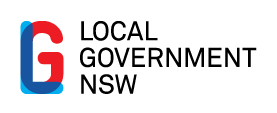 EMPLOYEEEMPLOYEEMANAGERMANAGERPERFORMANCE 
AGREEMENT PERIODPERFORMANCE 
AGREEMENT PERIODNameNameFromPositionPositionToPART A – OUTCOMES: SETTING OBJECTIVES, MEASURES AND CAPABILITIESPART A – OUTCOMES: SETTING OBJECTIVES, MEASURES AND CAPABILITIESPART A – OUTCOMES: SETTING OBJECTIVES, MEASURES AND CAPABILITIESPART A – OUTCOMES: SETTING OBJECTIVES, MEASURES AND CAPABILITIESPART A – OUTCOMES: SETTING OBJECTIVES, MEASURES AND CAPABILITIESPART A – OUTCOMES: SETTING OBJECTIVES, MEASURES AND CAPABILITIESCouncil or work group strategic or operational goal 1 (group employee objectives or tasks under relevant council or work group goals):Council or work group strategic or operational goal 1 (group employee objectives or tasks under relevant council or work group goals):Council or work group strategic or operational goal 1 (group employee objectives or tasks under relevant council or work group goals):Council or work group strategic or operational goal 1 (group employee objectives or tasks under relevant council or work group goals):Council or work group strategic or operational goal 1 (group employee objectives or tasks under relevant council or work group goals):Council or work group strategic or operational goal 1 (group employee objectives or tasks under relevant council or work group goals):Objective or task (short description)Objective or task (short description)Results (add comments to ratings as necessary)Results (add comments to ratings as necessary)Results (add comments to ratings as necessary)Results (add comments to ratings as necessary)Overall: achieved/ partly achieved/ not achievedOverall: achieved/ partly achieved/ not achievedOverall: achieved/ partly achieved/ not achievedOverall: achieved/ partly achieved/ not achievedMeasure(s) (e.g. timeliness, accuracy, quality)Measure(s) (e.g. timeliness, accuracy, quality)1…..1…..1. achieved / partly achieved/ not achieved1. achieved / partly achieved/ not achieved1. achieved / partly achieved/ not achieved1. achieved / partly achieved/ not achieved2…..2…..2. achieved / partly achieved/ not achieved2. achieved / partly achieved/ not achieved2. achieved / partly achieved/ not achieved2. achieved / partly achieved/ not achievedCapabilities (maximum of 3 per objective or task)Capabilities (maximum of 3 per objective or task)1…..1…..1. demonstrated/ partly demonstrated/ not demonstrated1. demonstrated/ partly demonstrated/ not demonstrated1. demonstrated/ partly demonstrated/ not demonstrated1. demonstrated/ partly demonstrated/ not demonstrated2…..2…..2. demonstrated/ partly demonstrated/ not demonstrated2. demonstrated/ partly demonstrated/ not demonstrated2. demonstrated/ partly demonstrated/ not demonstrated2. demonstrated/ partly demonstrated/ not demonstratedObjective or taskObjective or taskResultsResultsResultsResults…..…..Overall: achieved/ partly achieved/ not achievedOverall: achieved/ partly achieved/ not achievedOverall: achieved/ partly achieved/ not achievedOverall: achieved/ partly achieved/ not achievedMeasure(s) Measure(s) 1…..1…..1. achieved / partly achieved/ not achieved1. achieved / partly achieved/ not achieved1. achieved / partly achieved/ not achieved1. achieved / partly achieved/ not achievedCapabilitiesCapabilities1…..1…..1 demonstrated/ partly demonstrated/ not demonstrated1 demonstrated/ partly demonstrated/ not demonstrated1 demonstrated/ partly demonstrated/ not demonstrated1 demonstrated/ partly demonstrated/ not demonstratedCouncil or work group strategic or operational goal 2:…..Council or work group strategic or operational goal 2:…..Council or work group strategic or operational goal 2:…..Council or work group strategic or operational goal 2:…..Council or work group strategic or operational goal 2:…..Council or work group strategic or operational goal 2:…..Objective or taskObjective or taskResults (add comments to ratings as necessary)Results (add comments to ratings as necessary)Results (add comments to ratings as necessary)Results (add comments to ratings as necessary)…..…..Overall: achieved / partly achieved / not achievedOverall: achieved / partly achieved / not achievedOverall: achieved / partly achieved / not achievedOverall: achieved / partly achieved / not achievedMeasure(s) Measure(s) 1…..1…..1. achieved / partly achieved / not achieved1. achieved / partly achieved / not achieved1. achieved / partly achieved / not achieved1. achieved / partly achieved / not achieved2..…2..…2. achieved / partly achieved / not achieved2. achieved / partly achieved / not achieved2. achieved / partly achieved / not achieved2. achieved / partly achieved / not achievedCapabilitiesCapabilities1…..1…..1. demonstrated / partly demonstrated / not demonstrated1. demonstrated / partly demonstrated / not demonstrated1. demonstrated / partly demonstrated / not demonstrated1. demonstrated / partly demonstrated / not demonstrated2…..2…..2. demonstrated / partly demonstrated / not demonstrated2. demonstrated / partly demonstrated / not demonstrated2. demonstrated / partly demonstrated / not demonstrated2. demonstrated / partly demonstrated / not demonstratedPART B – DEVELOPMENTPART B – DEVELOPMENTPART B – DEVELOPMENTPART B – DEVELOPMENTPART B – DEVELOPMENTPART B – DEVELOPMENTTechnical/professional skills and knowledgeTechnical/professional skills and knowledgeObjective:Objective:Actions: Actions: Result: Actions were/ were not completedResult: Actions were/ were not completedResult: Actions were/ were not completedResult: Actions were/ were not completedCapabilitiesCapabilitiesObjective:Objective:Actions: Actions: Result: Actions were/ were not completedResult: Actions were/ were not completedResult: Actions were/ were not completedResult: Actions were/ were not completedActions: Actions: Result: Actions were/ were not completedResult: Actions were/ were not completedResult: Actions were/ were not completedResult: Actions were/ were not completedCareer Progression/DevelopmentCareer Progression/DevelopmentObjective:Objective:Actions: Actions: Result: Actions were/were not completedResult: Actions were/were not completedResult: Actions were/were not completedResult: Actions were/were not completedObjective:Objective:Actions: Actions: Result: Actions were/were not completedResult: Actions were/were not completedResult: Actions were/were not completedResult: Actions were/were not completedEMPLOYEEEMPLOYEEMANAGERMANAGERPERFORMANCE 
AGREEMENT PERIODPERFORMANCE 
AGREEMENT PERIODNameJane SmithNameTerry WongFrom1 July 2017PositionManager, Development Services and PlanningPositionDirector, Development and StrategyTo30 June 2018PART A – OUTCOMES: SETTING OBJECTIVES, MEASURES AND CAPABILITIESPART A – OUTCOMES: SETTING OBJECTIVES, MEASURES AND CAPABILITIESPART A – OUTCOMES: SETTING OBJECTIVES, MEASURES AND CAPABILITIESPART A – OUTCOMES: SETTING OBJECTIVES, MEASURES AND CAPABILITIESPART A – OUTCOMES: SETTING OBJECTIVES, MEASURES AND CAPABILITIESPART A – OUTCOMES: SETTING OBJECTIVES, MEASURES AND CAPABILITIESCouncil or work group strategic or operational goal 1:Council will deliver a high quality, efficient development application service to the communityCouncil or work group strategic or operational goal 1:Council will deliver a high quality, efficient development application service to the communityCouncil or work group strategic or operational goal 1:Council will deliver a high quality, efficient development application service to the communityCouncil or work group strategic or operational goal 1:Council will deliver a high quality, efficient development application service to the communityCouncil or work group strategic or operational goal 1:Council will deliver a high quality, efficient development application service to the communityCouncil or work group strategic or operational goal 1:Council will deliver a high quality, efficient development application service to the communityObjective or taskObjective or taskResultsResultsResultsResultsDevelop a new system for processing DA applications to improve consistency and timeliness of decisionsDevelop a new system for processing DA applications to improve consistency and timeliness of decisionsOverall: achievedThe new system is working well, feedback from the community has been very positiveOverall: achievedThe new system is working well, feedback from the community has been very positiveOverall: achievedThe new system is working well, feedback from the community has been very positiveOverall: achievedThe new system is working well, feedback from the community has been very positiveMeasuresMeasures1. New system designed by 30 November; piloted by 31 March 2018; fully rolled out by 31 May 2018.1. New system designed by 30 November; piloted by 31 March 2018; fully rolled out by 31 May 2018.1. achievedA detailed project plan was drawn up and monitored; all key milestones were achieved on time and to quality required1. achievedA detailed project plan was drawn up and monitored; all key milestones were achieved on time and to quality required1. achievedA detailed project plan was drawn up and monitored; all key milestones were achieved on time and to quality required1. achievedA detailed project plan was drawn up and monitored; all key milestones were achieved on time and to quality required2. Sample review demonstrates consistent decision making by class of application.2. Sample review demonstrates consistent decision making by class of application.2. achievedIndependent review confirms this measure as met.2. achievedIndependent review confirms this measure as met.2. achievedIndependent review confirms this measure as met.2. achievedIndependent review confirms this measure as met.Capabilities (maximum of 3 per objective or task)Capabilities (maximum of 3 per objective or task)1. Work collaboratively - Advanced1. Work collaboratively - Advanced1. demonstratedJane demonstrated high level consultation and collaboration capabilities in working with internal stakeholders and the community.  Feedback was excellent.1. demonstratedJane demonstrated high level consultation and collaboration capabilities in working with internal stakeholders and the community.  Feedback was excellent.1. demonstratedJane demonstrated high level consultation and collaboration capabilities in working with internal stakeholders and the community.  Feedback was excellent.1. demonstratedJane demonstrated high level consultation and collaboration capabilities in working with internal stakeholders and the community.  Feedback was excellent.2. Deliver results – Adept 2. Deliver results – Adept 2. demonstrated2. demonstrated2. demonstrated2. demonstratedCouncil or work group strategic or operational goal 2:Council will manage physical assets to promote sustainable development in the regionCouncil or work group strategic or operational goal 2:Council will manage physical assets to promote sustainable development in the regionCouncil or work group strategic or operational goal 2:Council will manage physical assets to promote sustainable development in the regionCouncil or work group strategic or operational goal 2:Council will manage physical assets to promote sustainable development in the regionCouncil or work group strategic or operational goal 2:Council will manage physical assets to promote sustainable development in the regionCouncil or work group strategic or operational goal 2:Council will manage physical assets to promote sustainable development in the regionObjective or taskObjective or taskResultsResultsResultsResultsDeliver a new coastal management development control planDeliver a new coastal management development control planOverall: partly achievedOverall: partly achievedOverall: partly achievedOverall: partly achievedMeasuresMeasures1. Consultation draft of new plan provided to Council executive by 30 October 20171. Consultation draft of new plan provided to Council executive by 30 October 20171 achieved1 achieved1 achieved1 achieved2. Final published and implemented by 30 June 2018.2. Final published and implemented by 30 June 2018.2 partly achievedThe consultation draft comprehensively reflected internal stakeholder views and was approved by the executive for public consultation.  The process of public consultation was delayed, and the key messages didn’t resonate with some community members, with resulting delays and some dissent for the final plan.2 partly achievedThe consultation draft comprehensively reflected internal stakeholder views and was approved by the executive for public consultation.  The process of public consultation was delayed, and the key messages didn’t resonate with some community members, with resulting delays and some dissent for the final plan.2 partly achievedThe consultation draft comprehensively reflected internal stakeholder views and was approved by the executive for public consultation.  The process of public consultation was delayed, and the key messages didn’t resonate with some community members, with resulting delays and some dissent for the final plan.2 partly achievedThe consultation draft comprehensively reflected internal stakeholder views and was approved by the executive for public consultation.  The process of public consultation was delayed, and the key messages didn’t resonate with some community members, with resulting delays and some dissent for the final plan.CapabilitiesCapabilities1. Plan and Prioritise - Advanced1. Plan and Prioritise - Advanced1. partly demonstratedThe process of drafting the document was very good.  However, the plan for organising widespread consultation was too high level and would have benefited from better targeting to different segments of the community.1. partly demonstratedThe process of drafting the document was very good.  However, the plan for organising widespread consultation was too high level and would have benefited from better targeting to different segments of the community.1. partly demonstratedThe process of drafting the document was very good.  However, the plan for organising widespread consultation was too high level and would have benefited from better targeting to different segments of the community.1. partly demonstratedThe process of drafting the document was very good.  However, the plan for organising widespread consultation was too high level and would have benefited from better targeting to different segments of the community.PART B – DEVELOPMENTPART B – DEVELOPMENTPART B – DEVELOPMENTPART B – DEVELOPMENTPART B – DEVELOPMENTPART B – DEVELOPMENTTechnical/professional skills and knowledgeTechnical/professional skills and knowledgeObjective: stay abreast of current legislative developments affecting local governmentObjective: stay abreast of current legislative developments affecting local governmentAction: read relevant publications, newsletters, etcAction: attend information seminars.Action: read relevant publications, newsletters, etcAction: attend information seminars.Result: Both actions were completedJane attended the series of seminars conducted by LGNSW on current reforms.Result: Both actions were completedJane attended the series of seminars conducted by LGNSW on current reforms.Result: Both actions were completedJane attended the series of seminars conducted by LGNSW on current reforms.Result: Both actions were completedJane attended the series of seminars conducted by LGNSW on current reforms.CapabilitiesCapabilitiesObjective: develop Workforce Leadership capabilities. In particular: Optimise Workforce Contribution at Adept level.Objective: develop Workforce Leadership capabilities. In particular: Optimise Workforce Contribution at Adept level.Action: develop team workplan that takes into account existing team capabilities and planned developmentAction: attend external training course on staff performance managementAction: develop team workplan that takes into account existing team capabilities and planned developmentAction: attend external training course on staff performance managementResults: Team workplans were developed and worked well.Jane hasn’t yet attended the external training course – needs to be included in the new performance agreement.Results: Team workplans were developed and worked well.Jane hasn’t yet attended the external training course – needs to be included in the new performance agreement.Results: Team workplans were developed and worked well.Jane hasn’t yet attended the external training course – needs to be included in the new performance agreement.Results: Team workplans were developed and worked well.Jane hasn’t yet attended the external training course – needs to be included in the new performance agreement.Career Progression/DevelopmentCareer Progression/DevelopmentObjective: Jane would like to broaden her experience by working in different council areas, to give her a strong basis for progressing to senior executive level over time.Objective: Jane would like to broaden her experience by working in different council areas, to give her a strong basis for progressing to senior executive level over time.Actions: Organise 6 month rotation in another area of CouncilActions: Organise 6 month rotation in another area of CouncilResult: Action is underway. A rotation opportunity has been lined up for July to December 2018.Result: Action is underway. A rotation opportunity has been lined up for July to December 2018.Result: Action is underway. A rotation opportunity has been lined up for July to December 2018.Result: Action is underway. A rotation opportunity has been lined up for July to December 2018.